Call to orderA meeting of MHSPBA was held at MHS Band Room on 12/12/17. Start time 7:00 p.m.Pledge of AllegianceBoard Member Attendees Rhonda Harris    Victoria Marcus      Lisa Needham     Tony Pietsch       Sandie Kennedy       Keith White    Tomena Rollo      Ray GentryApproval of minutesApproval of the last meeting minutes were approved by majority.Old Business:Lumpia FundraiserChristmas parade, concessions trailer, floatKids Christmas party and NPA’s Christmas partyTreasury ReportWas given by Keith WhiteBand Directors Report: Mr. Schultz- Band Cruise – paid $34,000.00 toward cruise; total of 175 people attending the cruise.Secured the charter buses for taking us to and from MobileFebruary 20th @ 6:30 Chaperone Meeting, dinner provided by Mr. Weaver; March 6th @ 4:00-5:45 – this is for the students and 6:00 general information meeting for adults. All information on dates is on Charms.Honor bands – many students will be attending honor bands all over the southern region.Crawfish Festival dates have been approved by the administration. The Festival will be on April 21st from 10:00 a.m. until 8:00 p.m. If you would like to help there is a sign-up sheet.  New business:Spirit Night – Firehouse Subs on February 8th Adult meat sticking – January 25th and February 20th at the church across the street from KmartFlowers were sent to Mr. Carl’s funeralYellow Book kick off begins on February 14th. More information to follow or contact Rhonda.Mud races begin soon. More information to be given at the next meeting.Smokin’ In the Square – possibility of selling concessions.AnnouncementsOpen floor:NAAdjournment:Made by Theresa Gastel; 2nd by Caroline Rogers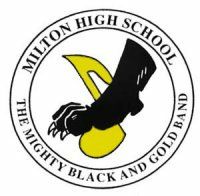 MHS BPA Meeting Minutes       January 15, 2018    Sandie Kennedy             1/15/2018SecretaryDate of approval